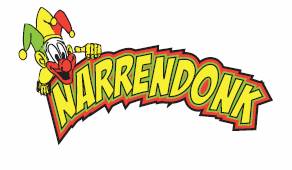 Werkgroep NarrenparadeStefan CoolenMarialaan 205541 CD  REUSELTelefoon:06 - 23 44 18 59E-mail: optocht@narrendonk.nlReusel, januari 2022Beste carnavaldeelnemer(ster), Graag willen wij jullie ‘officieel’ uitnodigen voor de Narrenparade 2022. Dit jaar zal deze gereden worden op zondag 17 april 2022. Wij hopen dat jullie allemaal weer meedoen! Alle info zoals het reglement, carnavalsroute, plattegrond, te winnen prijzen, uitleg jurering systeem en veiligheidsadviezen voor wagens kunnen jullie vinden op onze website: www.narrendonk.nl  (rubriek Narrenparade).Wegens omstandigheden is Patric Lavrijsen helaas gestopt als aanspreekpunt voor de Narrenparade. Stefan Coolen neemt het van hem over. Hij is het nieuwe aanspreekpunt voor de Narrenparade.Wij vragen jullie het inschrijfformulier volledig in te vullen en uiterlijk zondag 3 april 2022  in te leveren bij Stefan Coolen, Marialaan 20, 5541 CD, Reusel, tel: 06-23 44 18 59 of mailen naar optocht@narrendonk.nl (alleen het inschrijfformulier). Eventuele logo’s graag mee sturen.LET OP:Starttijd van de Narrenparade is 12.30 uur, dus om 11.30 uur verzamelen op de ventweg bij de Wekker (jury doet eerste beoordeling vanaf 11.30 uur).Zorg ervoor dat al je mededeelnemers weten dat de EHBO op de prinsenwagen staat.Voor de wagenbouwers geldt dat ze bij de inschrijving door moeten geven met hoeveel voertuigen zij op zondagmorgen op komen bouwen. Ook waar op het industrieterrein (dit i.v.m. het reserveren van ruimte).We kijken uit naar jullie inschrijvingen en wensen jullie veel succes en plezier met de voorbereidingen op de Narrenparade 2022! Met vriendelijke groet, Werkgroep Narrenparade.De Werkgroep Narrenparade bestaat uit de volgende vrijwilligers:Stefan Coolen, Marialaan 20, 5541 CD, Reusel, tel: 06-23 44 18 59Arnold Levens, Stephan Levens, Koen Gijbels, Jurgen LeijenAanmeldingsformulier Narrenparade 2022 in ReuselLet op: inleveren uiterlijk zondag 3 april 2022!!Wagens dienen bij hun aanmelding een kopie van hun voertuigverzekering aan te leveren.(Gelieve invullen in blokletters of typen bij digitale inlevering)Naam:			…………………………………………………………...………………Contactpersoon:	…………………………………………………………...………………Adres:			…………………………………………………………...………………Telefoonnummer:	…………………………………………………………...………………E-mail:		…………………………………………………………...………………Bankreknr:		…………………………………………………………...………………(ten behoeven van prijzengeld)Onderstaande gegevens invullen, doorhalen wat niet van toepassing is. Graag alles invullen!Solo/ Duo:				Ja / NeeLoopgroep Klein :			Ja / Nee  Aantal personen ……….(tot 10 personen)Loopgroep Groot:			Ja / Nee  Aantal personen ……….	Ondersteunende wagen: 		Ja / Nee  (Let op: niet – gemotoriseerd!!)Wil gebruik maken van opbouwlocatie Lange Voren:  Ja / Nee  Wagen:					Ja / Nee  	Aantal personen ….……..…….Bouwadres:					……………………………….…………………..Aantal voertuigen bij het opbouwen:	……………………………….…………………..Voorkeur opbouw locatie Lange Voren:	……………………………….…………………..Muziek:			draagbare radio / stereo / discotheek / geen muziekThema/ Titel: ………………………………………………..…..……………………………………………..